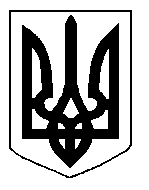 БІЛОЦЕРКІВСЬКА МІСЬКА РАДАКИЇВСЬКОЇ ОБЛАСТІВИКОНАВЧИЙ КОМІТЕТР І Ш Е Н Н Я«___»  серпня  2018 року                            м. Біла Церква                                            № ____Про інтегрування в єдину міську систему відеонагляду камер відеоспостереження, розташованих на території м. Біла ЦеркваРозглянувши подання керуючого справами виконавчого комітету Білоцерківської міської ради  від  31 липня 2018 року, відповідно до ст. 30, ст. 40 Закону України «Про місцеве самоврядування в Україні», на виконання рішень Білоцерківської міської ради від 24 березня 2016 року № 123-08-VII «Про затвердження Стратегії розвитку міста Біла Церква на період до 2025 року», від 21 грудня 2017 року № №1799-42-VII «Про затвердження Програми соціально-економічного та культурного розвитку міста Біла Церква на 2018 рік», Програми  запобігання злочинності «Безпечне місто Біла Церква» (СМАРТ-СІТІ: Безпека) на 2016-2018 роки, затвердженої рішенням Білоцерківської міської ради від 01 грудня 2016 року № 380-20-VII (зі змінами), з метою вжиття превентивних (попереджувальних) заходів з вчинення правопорушень та сприянню в швидкому  і якісному розкриттю правопорушень на території міста Біла Церква, виконавчий комітет міської ради вирішив:1. Затвердити перелік та технічні вимоги до приладів відеонагляду, сумісних з системою відео- й аудіоспостереження та відео- й аудіоаналітики в м. Біла Церква (єдина міська систему відеонагляду) (додаток).2. Виконавчим органам Білоцерківської міської ради, закладам, підприємствам та установам комунальної форми власності при встановленні систем відеонагляду в приміщеннях загального користування (публічних місцях) на фасадах будівель та споруд, що забезпечують відеонагляд дворових, прибудинкових територій та вулиць м. Біла Церква загального користування (публічні місця) в обов’язковому порядку враховувати при придбанні такого обладнання технічні вимоги до приладів відеонагляду, сумісних з системою відео- й аудіоспостереження та відео- й аудіоаналітики в м. Біла Церква та забезпечити інтегрування такого обладнання в єдину міську систему відеонагляду.3. Рекомендувати приватним суб’єктам господарювання та приватним особам при встановленні систем відеонагляду в приміщеннях загального користування (публічних місцях) на фасадах будівель та споруд, що забезпечують відеонагляду дворових, прибудинкових територій та вулиць м. Біла Церква загального користування (публічні місця) враховувати при придбанні такого обладнання технічні вимоги до приладів відеонагляду, сумісних з системою відео- й аудіо спостереження та відео- й аудіо аналітики в м. Біла Церква та інтегрувати таке обладнання в єдину міську систему відеонагляду.4. Комунальному підприємства Білоцерківської міської ради «Муніципальна варта» забезпечити консультування осіб зазначених в пунктах 2 та 3 цього рішення з питань технічного вибору обладнання систем відеонагляду та забезпечення інтегрування такого обладнання до єдиної міської системи відеонагляду.5. Відділу інформаційних ресурсів та зв’язків з громадськістю оприлюднити на офіційному сайті Білоцерківської міської ради перелік та технічні вимоги до приладів відеонагляду, сумісних з системою відео- й аудіоспостереження та відео- й аудіоаналітики в м. Біла Церква.6. Контроль за виконанням даного рішення покласти на заступника міського голови   згідно з розподілом обов’язків.Міський голова                                              		                Г. Дикий